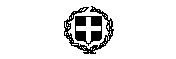 ΕΛΛΗΝΙΚΗ ΔΗΜΟΚΡΑΤΙΑΥΠΟΥΡΓΕΙΟ ΠΑΙΔΕΙΑΣ,ΕΡΕΥΝΑΣ ΚΑΙ  ΘΡΗΣΚΕΥΜΑΤΩΝ                                                                             ΠΕΡΙΦΕΡΕΙΑΚΗ ΔΙΕΥΘΥΝΣΗ Α/ΘΜΙΑΣ & Β/ΘΜΙΑΣ ΕΚΠ/ΣΗΣ  ΚΕΝΤΡΙΚΗΣ ΜΑΚΕΔΟΝΙΑΣΔΙΕΥΘΥΝΣΗ Δ/ΒΑΘΜΙΑΣ ΕΚΠΑΙΔΕΥΣΗΣ  ΔΥΤΙΚΗΣ ΘΕΣΣΑΛΟΝΙΚΗΣ ΤΜΗΜΑ ΑΓΩΓΗΣ ΥΓΕΙΑΣ                                                               ΔΕΛΤΙΟ ΤΥΠΟΥ                                                                                                                 Θεσ/νίκη  9/5/2019Ευαισθητοποίηση του κοινού της Θεσ/νίκης και  δειγματοληψία σιέλου για Δωρεά Μυελού των Οστών θα πραγματοποιηθεί με συμμετοχή 5 σχολείων της πόλης μας (Πειραματικό ΓΕΛ ΠΑ.ΜΑΚ – 2ο Γυμνάσιο Χαλκηδόνας-Ειδικό Γυμνάσιο –Λύκειο ΕΑΕ Κωφών & Βαρηκόων ,  Διαπολιτισμικό ΓΕΛ Ευόσμου και 2ου Γυμνασίου Χαλάστρας) το Σάββατο11/5/2019  στην πλατεία Αριστοτέλους (Μπροστά από το Γυάλινο Περίπτερο του Φεστιβάλ Κινηματογράφου) από 10.00 έως και 14.00 Μαθητές και μαθήτριες των σχολείων που συμμετέχουν στο Πρόγραμμα  ‘Νοιάζομαι και Δρω –Εθελοντισμός-Αλληλεγγύη-Ενεργός Πολίτης’  σε συνεργασία με  το γραφείο Αγωγής Υγείας της Διεύθυνσης Δευτεροβάθμιας Εκπαίδευσης Δυτικής Θεσ/νίκης, το   Παράρτημα ΕΟΜ του Νοσοκομείου ΑΧΕΠΑ και το Σύλλογο  Όραμα Ελπίδας  καλούν  τον κόσμο σε μια προσπάθεια  συλλογής όσο περισσότερων δειγμάτων γίνεται για Δωρεά Μυελού των Οστών, κάνοντας την αξία της αλληλεγγύης και της εθελοντικής προσφοράς πράξη,  αναλαμβάνοντας δράση. Τα ίδια τα παιδιά, αφού ενημερώθηκαν για την ανάγκη Δωρεάς Μυελού των Οστών, προκειμένου να σωθούν ανθρώπινες ζωές, γίνονται πρεσβευτές της προσφοράς και της ελπίδας δίνοντας μάθημα ζωής.Με μουσική, χορό, τραγούδι και χαμόγελο  οι μαθητές και οι μαθήτριες θα φέρουν το Σάββατο 11/5/2019  στην πλατεία Αριστοτέλους από τις 10 το πρωί μέχρι τις 2  το μεσημέρι μήνυμα αισιοδοξίας και χαράς,  ενημερώνοντας  και κινητοποιώντας τον κόσμο να προσφέρει δείγμα, ώστε να πολλαπλασιάσουμε  τις ευκαιρίες για διάσωση περισσότερων συνανθρώπων μας.